Concours de nouvelles – CIEF 2022Beküldési határidő: 2022.március 31.Kizárólag e-mailben
(cief@btk.elte.hu)
Jelentkezési lapNév: Lakhely (város): Iskola (neve és címe): E-mail: Életkor: Évfolyam: Kéttannyelvűs/nyelvi előkészítő osztályos: igen / nemAnyanyelv: Franciatanár neve: 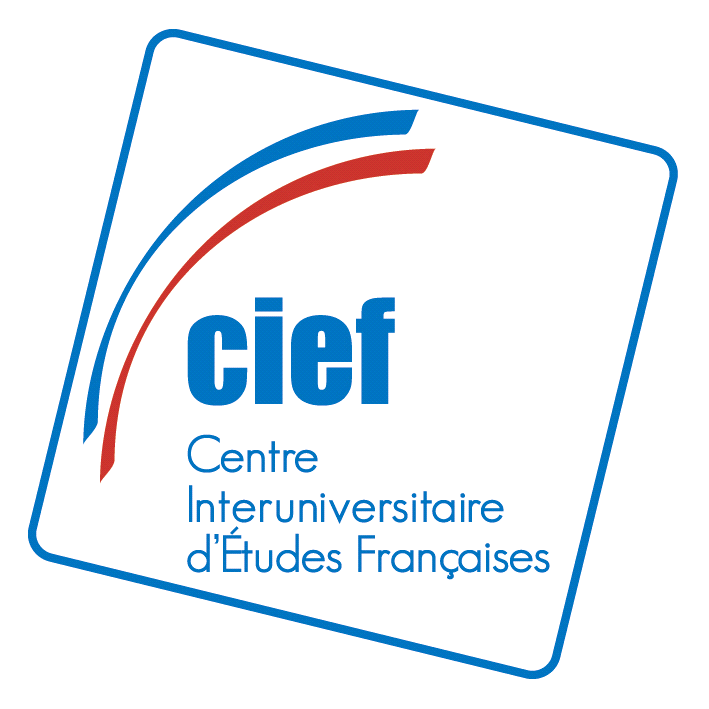 